.STEP, SHUFFLE, STEP, SHUFFLE, STEP, 1/2 TURN LEFTSTEP, ROCK RECOVER, STEP TOUCH X2VINE RIGHT WITH KNEE POPS, 1/2 TURN HITCH, VINE LEFT WITH KNEE POPS, 1/4 TURNMAMBO FORWARD, MAMBO BACK, MAMBO 1/2 TURN RIGHT, WALK, WALK, WALK (RUN RUN RUN)Begin Again.There will be 1 restart after 16 Counts on your 6th wall (starts at 3:00, restart at 9:00)***If you continue dancing all the way though the song it ends perfectly facing the 12 O’Clock wall with your left knee in a hitch position.We hope you enjoy!Contact: bryanmcwherter@me.com & Rosie - multari@aol.comLast Update - 24 Sept. 2020-R2M D C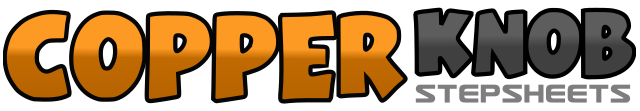 .......Count:32Wall:4Level:Improver.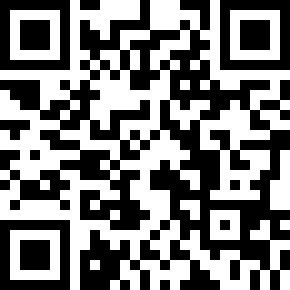 Choreographer:Bryan McWherter (USA) & Rosie Multari (USA) - February 2020Bryan McWherter (USA) & Rosie Multari (USA) - February 2020Bryan McWherter (USA) & Rosie Multari (USA) - February 2020Bryan McWherter (USA) & Rosie Multari (USA) - February 2020Bryan McWherter (USA) & Rosie Multari (USA) - February 2020.Music:You should be sad - HalseyYou should be sad - HalseyYou should be sad - HalseyYou should be sad - HalseyYou should be sad - Halsey........1Step right foot forward(1),2&3Step left foot forward(2), step right food behind left(&), step left foot forward(3),4Step right foot forward(4),5&6Step left foot forward(5), step right foot behind left(&), step left foot forward(6),7-8Step forward onto the ball of your right foot(7), make a 1/2 turn left stepping forward onto left foot(8), (Facing 6 O’Clock Wall)1, 2&Stomp right foot forward and slightly to the right side(1), rock left foot behind right(2), recover weight forward onto right foot(&)3-4Step left foot to the left side(3), touch right toe next to left(4),5, 6&Stomp right foot forward and slightly to the right side(5), rock left foot behind right(6), recover weight forward onto right foot(&)7-8Step left foot to the left side(7), touch right toe next to left(8),1,2Step right foot to right side(1), Cross step left foot behind right while popping right knee up(2),3,4Step right foot forward making a 1/4 turn right(3), (facing 9 O’Clock wall) Hitch left knee up while making another 1/4 turn right(4), (facing 12 O’Clock wall)5,6Step left foot to left side(5), cross step right behind left while popping left knee up(6),7,8Step left foot forward making a 1/4 turn left(7), Hitch right knee up(8), (facing 9 O’Clock Wall)1&2Rock forward onto the ball of the right foot(1), recover weight back onto the left foot(&), Step right foot next to left(2),3&4Rock back onto the ball of the left foot(3), recover weight forward onto the right foot(&), Step left foot next to right(4),5&6Rock forward onto the ball of the right foot(5), recover weight back onto the left foot(&), Step forward onto the right foot making a 1/2 turn right(6),7&8Walk forward left(7), walk forward right(&), walk forward left(8). (Now facing 3 O’Clock wall.)